SWAN BOAT CLUB IS CELEBRATING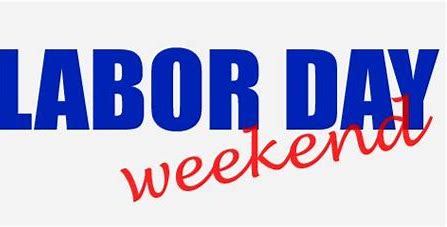 With Triple Header Dining, Dancing and Fun!!!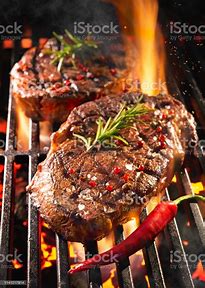 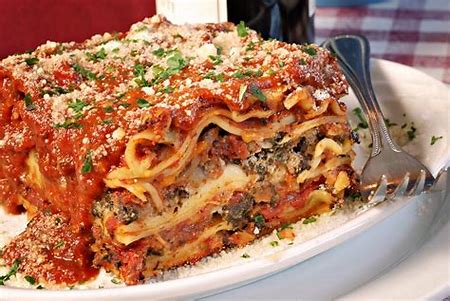 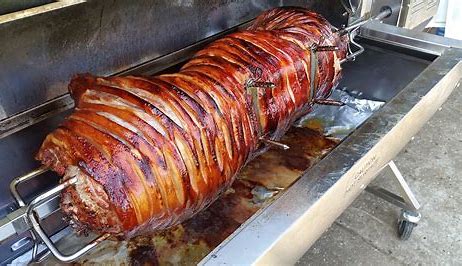 Friday Night:  	 Steak Roast  5:30-7:30pm     $15Entertainment:   Pops Garage Band    8pm-midnightSaturday Night:  Lasagne Dinner  5pm-7pm       $10Entertainment:   Cruisin’ Jupiter Band 8pm-midnight****Friday/Sat Night 9-11pm   PIZZA ****Sunday Family Fun Day 1pm-4pm    Kids ActivitiesSunday Night:   Pig Roast Dinner 5pm-7pm      $15Questions?  Call Vice Commodore Chris 734-735-4617